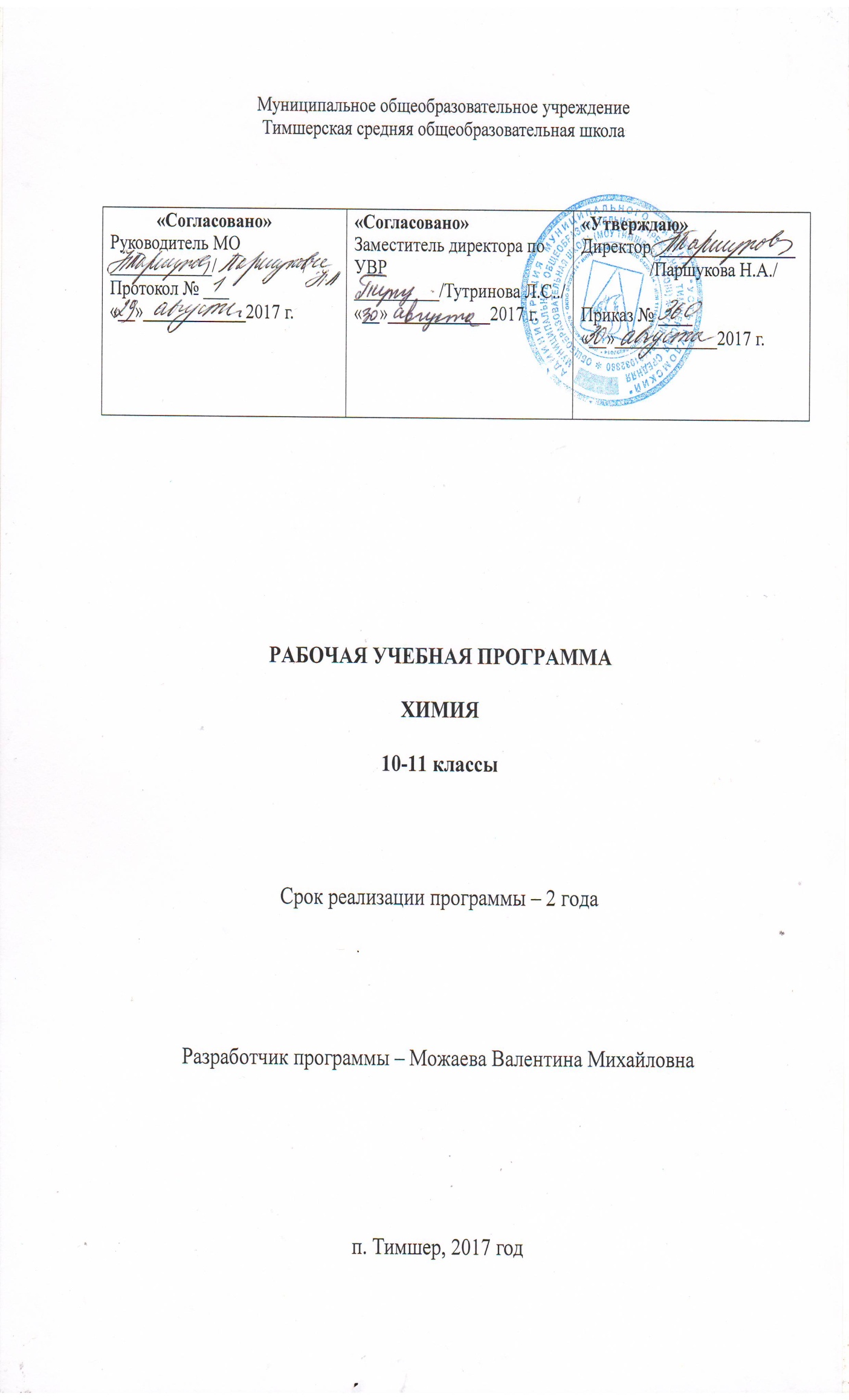 ПОЯСНИТЕЛЬНАЯ ЗАПИСКАИсходными документами при разработке, согласовании и утверждении рабочей программы по химии для обучающихся 10-11 классов являются:Федеральный закон «Об образовании в Российской Федерации» № 273- ФЗ от 29 декабря 2012г. Федеральный компонент государственного стандарта общего образования (Приказ Министерства образования России от 5марта 2004г. № 1089).Учебный план МОУ Тимшерская СОШ.Федеральный перечень учебников, утвержденных, рекомендованных (допущенных) к использованию в образовательном процессе в учреждениях, реализующих программы общего образования (на текущий учебный год).Положение о рабочей программе МОУ Тимшерская СОШ.Программы по химии для 8-11 классов/Н.Е.Кузнецова, Н.Н.Гара.-2-е изд., перераб.- М.: Вентана-Граф, 2012 г. Кузнецова Н.Е. Химия. 10 класс: базовый уровень: учебник для учащихся  общеобразовательных учреждений / Н.Е. Кузнецова, Н.Н. Гара – М.: Вентана-Граф, 2012.Кузнецова Н.Е. Химия. 11 класс: базовый уровень: учебник для учащихся  общеобразовательных учреждений / Н.Е. Кузнецова, Н.Н. Гара – М.: Вентана-Граф, 2014.Цели:освоение знаний о химической составляющей естественно-научной картины мира, важнейших химических понятиях, законах и теориях;овладение умениями применять полученные знания для объяснения разнообразных химических явлений и свойств веществ, оценки роли химии в развитии современных технологий и получении новых материалов;развитие познавательных интересов и интеллектуальных способностей в процессе самостоятельного приобретения химических знаний с использованием различных источников информации, в том числе компьютерных;воспитание убежденности в позитивной роли химии в жизни современного общества, необходимости химически грамотного отношения к своему здоровью и окружающей среде;применение полученных знаний и умений для безопасного использования веществ и материалов в быту, сельском хозяйстве и на производстве, решения практических задач в повседневной жизни, предупреждения явлений, наносящих вред здоровью человека и окружающей среде.Основные задачи курса:освоение знаний о химической составляющей естественнонаучной картины мира, о важнейших химических понятиях, законах и теориях; овладение умениями применять полученные знания для объяснения разнообразных химических явлений и свойств веществ, для оценки роли химии в развитии современных технологий и получении новых материалов;развитие познавательных интересов и интеллектуальных способностей в процессе самостоятельного приобретения химических знаний с использованием различных источников информации, в том числе компьютерных.воспитание убежденности в позитивной роли химии в жизни современного общества, необходимости химически грамотного отношения к своему здоровью и окружающей среде;применение полученных знаний и умений для безопасного использования веществ и материалов в быту, сельском хозяйстве и на производстве, для решения практических задач в повседневной жизни, для предупреждения явлений, наносящих вред здоровью человека и окружающей среде.Структура курса	Программа курсов 10 класса отражает учебный материал в двух разделах: «Органическая химия» и  «Химия в жизни человека»; 11 класса – «Общая химия» и «Неорганическая химия». 	В первом разделе раскрываются современная теория строения органических соединений, показывающая единство химического, электронного и пространственного строения, явления гомологии и изомерии, классификация и номенклатура органических соединений, а также закономерности протекания и механизмы реакций органических веществ. 	При изучении классов органических соединений особое внимание уделено раскрытию явления изомерии и универсальности ограниченного количества функциональных групп, благодаря которым в природе существует огромное многообразие соединений углерода. Также приводятся сведения о нахождении каждой группы веществ в природе, об их применении в условиях сформированной техносферы. Весь курс органической химии пронизывают идеи зависимости свойств веществ от особенностей их строения и от характера функциональных групп, а также генезиса и развития веществ и генетических связей между многочисленными классами органических соединений. Значительное внимание уделено раскрытию особенностей веществ, входящих в состав живых клеток. При этом осуществляется межпредметная связь с биологией. На примерах изучения разных классов органических веществ анализируются биологические функции отдельных химических соединений, необходимых для жизнедеятельности организма человека, что является мотивацией сознательного усвоения предмета учащимися. Этому способствует и материал, раскрывающий социальные проблемы общества (алкоголизм, наркомания и др.). В курсе органической химии содержатся важные сведения об отдельных веществах и синтетических материалах, о лекарственных препаратах и других веществах, способствующих формированию здорового образа жизни и общей культуры человека.Описание места учебного предмета в учебном планеПрограмма по химии для 10 класса рассчитана на 36 учебных часов в год (1 часа в неделю); для 11 класса – 34 учебных часа в год (1 час в неделю). В курсе химии 10 и 11 классов предусматривает проведение по 3 практических работ и по 3 тематических контрольных работ и итоговую работу за год.Требования к уровню подготовки обучающихся:Обучающиеся должны знать/понимать:роль химии в естествознании, ее связь с другими естественными науками, значение в жизни современного общества; важнейшие химические понятия: вещество, химический элемент, атом, молекула, радикал, химическая связь, электроотрицательность, валентность, степень окисления, гибридизация орбиталей, пространственное строение молекул, моль, молярная масса, молярный объем, механизм реакции, углеродный скелет, функциональная группа, гомология, структурная и пространственная изомерия, основные типы реакций в неорганической и органической химии; основные законы химии: закон сохранения массы веществ, периодический закон, закон постоянства состава, закон Авогадро; основные теории химии: строения атома, химической связи, электролитичской диссоциации, кислот и оснований, строения органических соединений (включая стереохимию), химическую кинетику и химическую термодинамику; классификацию и номенклатуру органических соединений;природные источники углеводородов и способы их переработки; вещества и материалы, широко используемые в практике: органические кислоты, углеводороды, фенол, анилин, метанол, этанол, этиленгликоль, глицерин, формальдегид, ацетальдегид, ацетон, глюкоза, сахароза, крахмал, клетчатка, аминокислоты, белки, искусственные волокна, каучуки, пластмассы, жиры, мыла и моющие средства;Обучающиеся должны уметь:называть изученные вещества по «тривиальной» и международной номенклатурам;  определять: валентность и степень окисления углерода в органических соединениях, тип химической связи, пространственное строение молекул, направление смещения равновесия под влиянием различных факторов, изомеры и гомологи, принадлежность веществ к различным классам органических соединений, характер взаимного влияния атомов в молекулах, типы реакций в органической химии; характеризовать: строение и свойства органических соединений (углеводородов, спиртов, фенолов, альдегидов и кетонов, карбоновых кислот, аминов, аминокислот и углеводов); объяснять: природу и способы образования химической связи; зависимость скорости химической реакции от различных факторов, реакционной способности органических соединений от строения их молекул; выполнять химический эксперимент по: распознаванию важнейших органических веществ; получению конкретных веществ, относящихся к изученным классам соединений; проводить расчеты по химическим формулам и уравнениям реакций; осуществлять самостоятельный поиск химической информации с использованием различных источников (справочных, научных и научно-популярных изданий, компьютерных баз данных, ресурсов Интернета); использовать компьютерные технологии для обработки и передачи информации и ее представления в различных формах; использовать приобретенные знания и умения в практической деятельности и повседневной жизни для:  понимания глобальных проблем, стоящих перед человечеством: экологических, энергетических и сырьевых; объяснения химических явлений, происходящих в природе, быту и на производстве; экологически грамотного поведения в окружающей среде; оценки влияния химического загрязнения окружающей среды на организм человека и другие живые организмы; безопасной работы с веществами в лаборатории, быту и на производстве; определения возможности протекания химических превращений в различных условиях и оценки их последствий; распознавания и идентификации важнейших веществ и материалов; оценки качества питьевой воды и отдельных пищевых продуктов; критической оценки достоверности химической информации, поступающей из различных источников. Формы и виды контроля уровня достижений обучающихся	Промежуточная аттестация проводится в форме теста или письменной контрольной работы, текущий контроль – контрольные работы, самостоятельные работы, тесты, устный опрос, фронтальный опрос, практикум.Содержание учебного предметахимия 10 классРаздел I .Теоретические основы органической химии	Органические вещества. Органическая химия. Предмет органической химии. Отличительные признаки органических веществ и их реакций. 	Теория химического строения A.M. Бутлерова: основные понятия, положения, следствия. Современные представления о строении органических соединений. Изомеры. Изомерия. Эмпирические, структурные, электронные формулы. Модели молекул органических соединений. Жизнь, научная и общественная деятельность A.M. Бутлерова. 	Электронное и пространственное строение органических соединений. Гибридизация электронных орбиталей при образовании ковалентных связей. Простая и кратная ковалентные связи. Методы исследования органических соединений. 	Теоретические основы протекания реакций органических соединений. 	Особенности протекания реакций органических соединений. Типы разрыва ковалентных связей в органических веществах. Раздел II. Классы органических соединений	Алканы. Строение молекул алканов. Гомологический ряд. Номенклатура и изомерия. Физические свойства алканов. Химические свойства: горение, галогенирование, термическое разложение, изомеризация. Нахождение алканов в природе. Получение и применение алканов. 	Циклоалканы. Строение молекул, гомологический ряд, физические свойства, распространение в природе. Химические свойства. 	Алкены. Строение молекул. Физические свойства. Изомерия: углеродной цепи, положения кратной связи, цис-, транс-изомерия. Номенклатура. Химические свойства: реакция окисления, присоединения, полимеризации. Правило В.В. Марковникова. Способы получения этилена в лаборатории и промышленности. 	Алкадиены. Строение. Физические и химические свойства. Применение алкадиенов. Натуральный каучук. Резина. 	Алкины. Строение молекул. Физические и химические свойства. Реакции присоединения и замещения. Получение. Применение. 	Ароматические углеводороды (арены). Бензол и его гомологи. Строение, физические свойства, изомерия, номенклатура. Химические свойства бензола. Гомологи бензола. Особенности химических свойств гомологов бензола на примере толуола. Применение бензола и его гомологов. 	Генетическая связь углеводородов. 	Производные углеводородов и их классификация. 	Спирты. Одноатомные спирты. Классификация, номенклатура и изомерия спиртов. Предельные одноатомные спирты. Гомологический ряд, строение и физические свойства. Водородная связь. Химические свойства. Получение и применение спиртов. 	Многоатомные спирты. Классификация, номенклатура и изомерия. Этиленгликоль и глицерин. Состав, строение. Физические и химические свойства. Получение и применение. Качественные реакции на многоатомные спирты. Спирты в жизни человека. Спирты и здоровье. 	Фенолы. Фенол: состав, строение молекулы, физические и химические свойства. Применение фенола и его соединений. Их токсичность. 	Альдегиды и кетоны. Характеристика альдегидов и кетонов (функциональная группа, общая формула, представители). Классификация альдегидов. Гомологический ряд предельных альдегидов. Номенклатура. Физические свойства. Химические свойства: реакции окисления, присоединения, поликонденсации. Формальдегид и ацетальдегид: получение и применение. Ацетон как представитель кетонов. 	Карбоновые кислоты. Классификация карбоновых кислот. Одноосновные насыщенные карбоновые кислоты: гомологический ряд, номенклатура, строение. Физические и химические свойства карбоновых кислот. Применение и получение карбоновых кислот. 	Краткие сведения о высших карбоновых кислотах: пальмитиновая, стеариновая и олеиновая. Распространение в природе. Свойства и применение. Мыла. 	Сложные эфиры. Состав и номенклатура. Физические и химические свойства. Гидролиз сложных эфиров. Распространение в природе и применение. 	Генетическая связь углеводородов, спиртов, альдегидов и карбоновых кислот. 	Амины. Классификация, состав, изомерия и номенклатура. Гомологический ряд. Строение. Физические и химические свойства аминов. Применение аминов. Анилин — представитель ароматических аминов. Строение молекулы. Физические и химические свойства, качественная реакция. Способы получения. Ароматические гетероциклические соединения. Пиридин и пиррол: состав, строение молекул. Значение аминов. Табакокурение и наркомания — угроза жизни человека. Раздел III. Вещества живых клеток	Жиры. Жиры — триглицериды: состав, физические и химические свойства жиров. Жиры в жизни человека и человечества. Жиры как питательные вещества. 	Углеводы. Образование углеводов в процессе фотосинтеза. Классификация углеводов. Глюкоза: физические свойства. Строение молекулы: альдегидная и циклические формы. Физические и химические свойства. Природные источники, способы получения и применения. Фруктоза. Рибоза и дезоксирибоза. Превращение глюкозы в организме человека. Сахароза. Нахождение в природе. Биологическое значение. Состав. Физические и химические свойства. Крахмал. Строение, свойства. Распространение в природе. Применение. Целлюлоза — природный полимер. Состав, структура, свойства, нахождение в природе, применение. Нитраты и ацетаты целлюлозы: получение и свойства. Применение. 	Аминокислоты. Состав, строение, номенклатура. Изомерия. Гомологический ряд аминокислот. Физические и химические свойства. Двойственность химических реакций. Распространение в природе. Применение и получение аминокислот в лаборатории. 	Белки. Классификация белков по составу и пространственному строению. Пространственное строение. Физические и химические свойства. Качественные реакции на белки. Гидролиз. Синтез белков. 	Нуклеиновые кислоты. Понятие о нуклеиновых кислотах как природных полимерах. РНК и ДНК, их местонахождение в живой клетке и биологические функции. Общие представления о структуре ДНК. Роль нуклеиновых кислот в биосинтезе белка. История открытия структуры ДНК. Современные представления о роли и функциях ДНК. Раздел IV. Органическая химия в жизни человека	Природные источники углеводородов. Нефть и нефтепродукты. Физические свойства. Способы переработки нефти. Перегонка. Крекинг термический и каталитический. Коксохимическое производство. Природный и попутный нефтяной газы, их состав и использование в промышленности. 	Полимеры и полимерные материалы. Общие понятия о синтетических высокомолекулярных соединениях: полимер, макромолекула, мономер, структурное звено, степень полимеризации, геометрическая форма макромолекул. Физические и химические свойства полимеров. Классификация полимеров. Реакции полимеризации и поликонденсации. Синтетические каучуки: изопреновый, бутадиеновый и дивиниловый. Синтетические волокна: ацетатное волокно, лавсан и капрон; пластмассы: полиэтилен, поливинилхлорид, поливинилстирол. Практическое использование полимеров и возникшие в результате этого экологические проблемы. Вторичная переработка полимеров. 	Защита окружающей среды от воздействия вредных органических веществ. Химическая экология как комплексная наука, изучающая состояние окружающей среды. Защита окружающей среды от загрязняющего воздействия органических веществ. Способы уменьшения негативного воздействия на природу органических соединений. КАЛЕНДАРНО-ТЕМАТИЧЕСКИЙ ПЛАНХИМИЯ  10 КЛАСССодержание учебного предметахимия 11 классВажнейшие понятия и законы химии. Основные понятия химии. Атом. Вещество. Простые и сложные вещества. Элемент. Изотопы. Массовое число. Число Авагадро. Моль. Молярный объем. Химическая реакция. Модели строения атома. Ядро и нуклоны. Электрон. Дуализм электрона. Квантовые числа. Атомная орбиталь. Распределение электронов по орбиталям. Электронная конфигурация атомов. Валентные электроны. Основное и возбужденное состояние атомов. s-, р-, d-, f- элементы.Основные законы химии. Закон сохранения массы, закон постоянства состава, закон АвогадроТеория строения атома. Периодический закон и периодическая система Д.И. Менделеева. Периодический закон и периодическая система Д.И. Менделеева. Теория строения атома — научная основа изучения химии. Принципы заполнения электронами атомных орбиталей.Строение и многообразие веществ  Химическая связь и ее виды. Ковалентная связь, ее разновидности и механизмы образования. Электроотрицательность. Валентность. Степень окисления. Гибридизация атомных орбиталей. Пространственное строение молекул. Полярность молекул. Ионная связь. Металлическая связь. Водородная связь. Межмолекулярное взаимодействие. Вещества молекулярного и немолекулярного строения. Аморфное и кристаллическое состояние веществ. Кристаллические решетки и их типы.   Смеси и растворы веществ Чистые вещества и смеси. Дисперсность. Дисперсные и коллоидные системы.Истинные растворы. Растворитель и растворенное вещество. Показатели растворимости вещества. Растворение как физико-химический процесс. Тепловые явления при растворении. Способы выражения концентрации растворов: массовая доля растворенного вещества, молярная и моляльная концентрации.  Химические реакции Химические реакции в системе природных взаимодействий, Реагенты и продукты реакций. Реакционная способность веществ. Классификации органических и неорганических реакций: экзотермические и эндотермические; обратимые и необратимые. Виды окислительно-восстановительных реакций. Тепловые эффекты реакции. Термохимические уравнения. Катализ. Химическое равновесие.Реакции ионного обмена.Гидролиз солей. Электролиз растворов и расплавов солей.Металлы Общая характеристика металлов IA-группы. Щелочные металлы и их соединения (пероксиды, надпероксиды): строение, основные свойства, области применения и получение.Общая характеристика металлов IIA-группы. Щелочноземельные металлы и их важнейшие соединения. Жесткость воды и способы ее устранения.Краткая характеристика элементов ША-группы. Алюминий и его соединения. Амфотерностъ оксида и гидроксида алюминия. Алюминотермия. Получение и применение алюминия.Железо как представитель d-элементов. Аллотропия железа. Основные соединения железа II и Ш. Качественные реакции на катионы железа.Краткая характеристика отдельных d-элементов (медь, серебро, цинк, ртуть, хром, марганец, железо) и их соединений. Особенности строения атомов и свойств металлов. Комплексные соединения переходных металлов. Сплавы металлов и их практическое значение. Коррозия.   Способы защиты от коррозии.Неметаллы Водород. Строение атома. Изотопы водорода. Соединения водорода с металлами и неметаллами, характеристика их свойств. Вода: строение молекулы и свойства. Пероксид водорода. Получение водорода в лаборатории и промышленности.Галогены. Общая характеристика галогенов — химических элементов, простых веществ и их соединений. Химические свойства и способы получения галогенов. Галогеноводороды. Галогениды, Кислородсодержащие соединения хлора.Общая характеристика элементов VIA группы: строение атома, физические и химические свойства, получение и применение. Озон: строение молекулы, свойства, применение. Оксиды и пероксиды. Сера: строение атома, аллотропные модификации, свойства. Сероводород. Сульфиды. Оксиды серы. Сернистая и серная кислоты и их соли. Их основные свойства и области применения.Общая характеристика элементов VA-группы. Азот: строение молекулы, свойства. Нитриды. Аммиак: строение молекулы, физические и химические свойства, области применения и получение. Соли аммония. Качественная реакция на ион аммония. Оксиды азота.  Классификация и взаимосвязь неорганических и органических веществ Неорганические вещества. Органические вещества. Их классификация. Взаимосвязь неорганических и органических реакций. Органические и неорганические вещества в живой природе. Строение, элементарный состав и взаимосвязи объектов живой и неживой природы. Элементы-органогены и их биологические функции. Круговороты элементов в природе. Неорганические и органические соединения живой клетки (вода, минеральные соли, липиды, белки, углеводы, аминокислоты, ферменты).  Производство и применение веществ и материалов Химическая технология. Принципы организации современного производства. Химическое сырье. Металлические руды. Общие способы получения металлов. Металлургия , металлургические процессы. Химическая технология синтеза аммиака, производство чугуна и стали.Методы научного познания Методология. Метод. Научное познание и его уровни.  Общенаучные  подходы в химии. Химический эксперимент. Химический анализ и синтез веществ. Промышленный органический синтез, Качественные реакции на неорганические вещества и ионы. Моделирование химических объектов и явлений. Естественнонаучная картина мира. Химическая картина природы.КАЛЕНДАРНО-ТЕМАТИЧЕСКИЙ ПЛАНХИМИЯ  11 КЛАССКРИТЕРИИ ОЦЕНОКРезультаты обучения оцениваются по пятибалльной системе. При оценке учитываются следующие качественные показатели ответов: -глубина (соответствие изученным теоретическим обобщениям); -осознанность (соответствие требуемым в программе умениям применять полученную информацию); -полнота (соответствие объему программы и информации учебника). При оценке учитываются число и характер ошибок (существенные или несущественные). Существенные ошибки связаны с недостаточной глубиной и осознанностью ответа (например, ученик неправильно указал основные признаки понятий, явлений, характерные свойства веществ, неправильно сформулировал закон, правило и т. п. или ученик не смог применить теоретические знания для объяснения и предсказания явлений, установления причинно-следственных связей, сравнения и классификации явлений и т. п.). Несущественные ошибки определяются неполнотой ответа (например, упущение из вида какого-либо нехарактерного факта при описании вещества, процесса). К ним можно отнести оговорки, описки, допущенные по невнимательности (например, на два и более уравнения реакций в полном ионном виде допущена одна ошибка в обозначении заряда иона). Результаты обучения проверяются в процессе устных и письменных ответов учащихся, а также при выполнении ими химического эксперимента. Оценка теоретических знаний Отметка «5»: ответ полный и правильный на основании изученных теорий; материал изложен в определенной логической последовательности, литературным языком; ответ самостоятельный. Отметка «4»: ответ полный и правильный на основании изученных теорий; материал изложен в определенной логической последовательности, при этом допущены две-три несущественные ошибки, исправленные по требованию учителя. Отметка «3»: ответ полный, но при этом допущена существенная ошибка или ответ неполный, несвязный. Отметка «2»: при ответе обнаружено непонимание учащимся основного содержания учебного материала или допущены существенные ошибки, которые учащийся не может исправить при наводящих вопросах учителя. Отметка «1»: отсутствие ответа. Оценка экспериментальных умений. Оценка ставится на основании наблюдения за учащимся и письменного отчета за работу. Отметка «5»: работа выполнена полностью и правильно, сделаны правильные наблюдения и выводы; эксперимент проведен по плану с учетом техники безопасности и правил работы с веществами и оборудованием; проявлены организационно-трудовые умения (поддерживаются чистота рабочего места и порядок на столе, экономно используются реактивы). Отметка «4»: работа выполнена правильно, сделаны правильные наблюдения и выводы, но при этом эксперимент проведен не полностью или допущены несущественные ошибки в работе с веществами и оборудованием. Отметка «3»: работа выполнена правильно не менее чем наполовину или допущена существенная ошибка в ходе эксперимента, в объяснении, в оформлении работы, в соблюдении правил техники безопасности при работе с веществами и оборудованием, которая исправляется по требованию учителя. Отметка «2»: допущены две (и более) существенные ошибки в ходе эксперимента, в объяснении, в оформлении работы, в соблюдении правил техники безопасности при работе с веществами и оборудованием, которые учащийся не может исправить даже по требованию учителя. Отметка «1»: работа не выполнена, у учащегося отсутствуют экспериментальные умения. Оценка умений решать экспериментальные задачи Отметка «5»: план решения составлен правильно; правильно осуществлен подбор химических реактивов и оборудования; дано полное объяснение и сделаны выводы. Отметка «4»: план решения составлен правильно; правильно осуществлен подбор химических реактивов и оборудования, при этом допущено не более двух несущественных ошибок в объяснении и выводах. Отметка «3»: план решения составлен правильно; правильно осуществлен подбор химических реактивов и оборудования, но допущена существенная ошибка в объяснении и выводах.Отметка «2»: допущены две (и более) существенные ошибки в плане решения, в подборе химических реактивов и оборудования, в объяснении и выводах. Отметка «1»: задача не решена. Оценка умений решать расчетные задачи Отметка «5»: в логическом рассуждении и решении нет ошибок, задача решена рациональным способом. Отметка «4»: в логическом рассуждении и решении нет существенных ошибок, но задача решена нерациональным способом или допущено не более двух несущественных ошибок. Отметка «3»: в логическом рассуждении нет существенных ошибок, но допущена существенная ошибка в математических расчетах. Отметка «2»: имеются существенные ошибки в логическом рассуждении и решении. Отметка «1»: задача не решена. Оценка письменных контрольных работ Отметка «5»: ответ полный и правильный, возможна несущественная ошибка. Отметка «4»: ответ неполный или допущено не более двух несущественных ошибок. Отметка «3»: работа выполнена не менее чем наполовину, допущена одна существенная ошибка и две-три несущественные. Отметка «2»: работа выполнена менее чем наполовину или содержит несколько существенных ошибок. Отметка «1»: работа не выполнена. При оценке выполнения письменной контрольной работы необходимо учитывать требования единого орфографического режима. Отметка за итоговую контрольную работу корректирует предшествующие отметки за четверть, полугодие,Учебно-методическое обеспечениеОсновная литература для обучающихсяУМК. Кузнецова Н.Е. Химия. 10 класс: базовый уровень: учебник для учащихся  общеобразовательных учреждений / Н.Е. Кузнецова, Н.Н. Гара – М.: Вентана-Граф, 2012.УМК. Кузнецова Н.Е. Химия. 11 класс: базовый уровень: учебник для учащихся  общеобразовательных учреждений / Н.Е. Кузнецова, Н.Н. Гара – М.: Вентана-Граф, 2012.Литература для учителяПрограммы по химии для 8-11 классов/Н.Е.Кузнецова, Н.Н.Гара.-2-е изд., перераб.- М.: Вентана-Граф, 2012 г. Кузнецова Н.Е. Химия. 10 класс: базовый уровень: учебник для учащихся  общеобразовательных учреждений / Н.Е. Кузнецова, Н.Н. Гара – М.: Вентана-Граф, 2012.Злотников Э. Г., Толетова М. K. Химия: пособие для подготовки к Единому Государственному экзамену. — СПб.:Сага; Невский проспект, 2004.Левкин А. Н. Общая и неорганическая химия. Материалы к экзамену. — СПб.: Паритет, 2003.Левкин А.Н., Карцова А. А. Школьная химия. Самое необходимое пособие для школьников и абитуриентов. — СПб.: Авалон; Азбука классика, 2004.Левкин А. Н., Кузнецова Н. Е. Задачник по химии: 11 класс: для учащихся общеобразовательных учреждений. – М.: Вентана–Граф, 2009. - 240 с.Сорокин В. В., Злотников Э. Г. Тесты по химии. — М.: Просвещение, 1997.Радецкий A. M., Горшкова В. П., Кругликова Л. Н. Дидактический материал по химии для 10-11 классов: пособие для учителя. — М.: Просвещение, 1999.Титова И. М. Малый тренажер технологии организации адаптивно-развивающих диалогов: комплект дидактических материалов для 8-11 классов общеобразовательной школы. — М.: Вентана-Граф, 2001.Чернобельская P. M., Чертков. Методика обучения химии в средней школе. — М.: Владос, 2000.Цветков Л. А. Преподавание органической химии в средней школе. — М.: Просвещение, 1988.Единый государственный экзамен 2011. Контрольно-измерительные материалы. Химия. — М.: Просвещение, 2011.Электронные диски, видеофильмы, презентации.ЧетвертьСроки (месяцы)№ урокаНаименование тематических разделов и поурочных темНаименование тематических разделов и поурочных темВсего кол-во часовИз нихИз нихЧетвертьСроки (месяцы)№ урокаНаименование тематических разделов и поурочных темНаименование тематических разделов и поурочных темВсего кол-во часовПрактические работыКонтрольные работыРаздел 1.Органическая химия. Раздел 1.Органическая химия. Раздел 1.Органическая химия. Раздел 1.Органическая химия. 32I четвертьIX1Предмет и значение органической химии. Инструктаж по ТБ.Предмет и значение органической химии. Инструктаж по ТБ.1 I четвертьIX2Теория химического строения А.М. Бутлерова. Изомерия. Лабораторная работа № 1 Теория химического строения А.М. Бутлерова. Изомерия. Лабораторная работа № 1 1I четвертьIX3Классификация органических соединений и их номенклатура.Классификация органических соединений и их номенклатура.1I четвертьIX4Классификация химических реакций в органической химии, их особенности.Классификация химических реакций в органической химии, их особенности.1I четвертьIX5Алканы. ЦиклоалканыАлканы. Циклоалканы1I четвертьIX6Алкены.Алкены.1I четвертьIX7Алкадиены..Алкадиены..1I четвертьIX8АлкиныАлкины1I четвертьX9Арены Арены 1IIчетвертьX10Природные источники углеводородов. Лабораторная работа №2 «Ознакомление с природными источниками углеводородов»Природные источники углеводородов. Лабораторная работа №2 «Ознакомление с природными источниками углеводородов»1IIчетвертьX11-12Обобщение и систематизация знаний об основных классах углеводородов. Решение задач «Вывод химических формул»Обобщение и систематизация знаний об основных классах углеводородов. Решение задач «Вывод химических формул»2IIчетвертьX13Контрольная работа № 1. Углеводороды.Контрольная работа № 1. Углеводороды.1IIчетвертьX14Спирты. Лабораторная работа №3 Реакция окисления спиртов. Спирты. Лабораторная работа №3 Реакция окисления спиртов. 1IIчетвертьXI15Фенолы Фенолы 1IIчетвертьXI16Альдегиды и кетоны Альдегиды и кетоны 1IIIчетвертьXI17Карбоновые кислоты. Лабораторная работа №4 «Свойства уксусной кислоты»Карбоновые кислоты. Лабораторная работа №4 «Свойства уксусной кислоты»1IIIчетвертьXII18Сложные эфиры. Жиры. Сложные эфиры. Жиры. 1IIIчетвертьXII19-20Углеводы.Углеводы.2IIIчетвертьXII21Контрольная работа № 2. Кислородосодержащие органические соединения.Контрольная работа № 2. Кислородосодержащие органические соединения.1IIIчетвертьXII22Понятие об аминах. Анилин.Понятие об аминах. Анилин.1IIIчетвертьI I23-24Аминокислоты. Белки. Лабораторная работа №5 «Свойства белков»Аминокислоты. Белки. Лабораторная работа №5 «Свойства белков»2IIIчетвертьII25Нуклеиновые кислоты. Тест по теме «Белки. Аминокислоты. Нуклеиновые кислоты».Нуклеиновые кислоты. Тест по теме «Белки. Аминокислоты. Нуклеиновые кислоты».11IIIчетвертьII26Пластмассы и волокна. Лабораторная работа №5 «Распознавание волокон»Пластмассы и волокна. Лабораторная работа №5 «Распознавание волокон»1IIIчетвертьII27Практическая работа 1 Экспериментальное решение задач по органической химии»Практическая работа 1 Экспериментальное решение задач по органической химии»1IIIчетвертьIII28Практическая работа 2 «Распознавание органических веществ»Практическая работа 2 «Распознавание органических веществ»1IVчетвертьIII29-30Обобщение и систематизация знаний по курсу органической химии.Обобщение и систематизация знаний по курсу органической химии.2IVчетвертьIII31Генетическая связь между классами органических соединений.Генетическая связь между классами органических соединений.1IVчетвертьIV32Контрольная работа № 3 Итоговый тест по органической химии за курс 10 класса.Контрольная работа № 3 Итоговый тест по органической химии за курс 10 класса.1IVчетвертьРаздел 2. Химия в жизни человека.Раздел 2. Химия в жизни человека.Раздел 2. Химия в жизни человека.Раздел 2. Химия в жизни человека.4IVчетвертьIV3333Ферменты. Витамины и гормоны. Лабораторная работа №6 «Определение витаминов»1IVчетвертьV3434Лекарства и средства гигиены.1IVчетвертьV3535Охрана окружающей среды от химического загрязнения.1IVчетвертьVI3636Урок-состязание «Знатоки органической химии»1Общее число часов по курсуОбщее число часов по курсуОбщее число часов по курсуОбщее число часов по курсу36ЧетвертьСроки (месяцы)Сроки (месяцы)№ урока№ урокаНаименование тематических разделов и поурочных темВсего кол-во часовИз нихИз нихЧетвертьСроки (месяцы)Сроки (месяцы)№ урока№ урокаНаименование тематических разделов и поурочных темВсего кол-во часовПрактические работыКонтрольные работыРаздел I. Общая химия. Раздел I. Общая химия. Раздел I. Общая химия. Раздел I. Общая химия. Раздел I. Общая химия. 17I четвертьIX1-21-2Строение атомов. Электронная оболочка. Особенности строения электронных оболочек переходных элементов Д.И.Менделеева.  Инструктаж по ТБ.                     Строение атомов. Электронная оболочка. Особенности строения электронных оболочек переходных элементов Д.И.Менделеева.  Инструктаж по ТБ.                     2I четвертьIX33Виды химических связей.Ионная и ковалентная (полярная и неполярная) химические связи.Виды химических связей.Ионная и ковалентная (полярная и неполярная) химические связи.1I четвертьIX44Виды химических связей.Металлическая и водородная связи. Единая природа химических связей.Виды химических связей.Металлическая и водородная связи. Единая природа химических связей.1I четвертьIX55Вещества молекулярного и немолекулярного строения. Кристаллические решетки.Вещества молекулярного и немолекулярного строения. Кристаллические решетки.1I четвертьX66Состав вещества. Причины многообразия веществ. Тест «Строение вещества»Состав вещества. Причины многообразия веществ. Тест «Строение вещества»1I четвертьX77Чистые вещества и смеси. Состав смесей. Лабораторная работа №1 Разделение смесей. Чистые вещества и смеси. Состав смесей. Лабораторная работа №1 Разделение смесей. 1I четвертьX88Истинные растворы. Способы выражения концентрации растворов.Истинные растворы. Способы выражения концентрации растворов.1I четвертьX99Растворы электролитов. Дисперсные системы коллоидных растворов.Растворы электролитов. Дисперсные системы коллоидных растворов.1II четвертьXI1010Классификация химических реакций в неорганической и органической химии. Классификация химических реакций в неорганической и органической химии. 1II четвертьXI1111Тепловой эффект химической реакции.Тепловой эффект химической реакции.1II четвертьXI1212Скорость химических реакций. Катализ. Обратимость химических реакций.Скорость химических реакций. Катализ. Обратимость химических реакций.1II четвертьXII1313Реакции в водных растворах электролитов. Лабораторная работа №2 «Реакции ионного обмена»Реакции в водных растворах электролитов. Лабораторная работа №2 «Реакции ионного обмена»1II четвертьXII1414Гидролиз неорганических и органических соединений.Гидролиз неорганических и органических соединений.1II четвертьXII1515Окислительно-восстановительные реакции. Электролиз растворов и расплавов . Окислительно-восстановительные реакции. Электролиз растворов и расплавов . 1II четвертьXII1616Контрольная работа №1. по теме «Классификация химических реакций»Контрольная работа №1. по теме «Классификация химических реакций»1Раздел 2. Неорганическая химия.Раздел 2. Неорганическая химия.Раздел 2. Неорганическая химия.Раздел 2. Неорганическая химия.Раздел 2. Неорганическая химия.17III четвертьI1717Классификация и номенклатура неорганических соединений.Классификация и номенклатура неорганических соединений.1III четвертьI1818Металлы – химические элементы и простые веществаМеталлы – химические элементы и простые вещества1III четвертьI1919Металлы главных подгруппМеталлы главных подгрупп1III четвертьII2020Металлы побочных подгрупп.Металлы побочных подгрупп.1III четвертьII21-2221-22Получение и применение металлов.Коррозия металловПолучение и применение металлов.Коррозия металлов2III четвертьII2323Практическая работа 1 Решение экспериментальных задач по теме «Металлы»Практическая работа 1 Решение экспериментальных задач по теме «Металлы»11III четвертьII2424Неметаллы – химические элементы и простые вещества.Неметаллы – химические элементы и простые вещества.1III четвертьIII2525Естественные семейства неметаллов.Естественные семейства неметаллов.1III четвертьIII26-2726-27Генетическая связь между классами неорганических соединенийГенетическая связь между классами неорганических соединений11IV четвертьIII26-2726-27Генетическая связь между классами неорганических соединенийГенетическая связь между классами неорганических соединений11IV четвертьIII2828Общая характеристика органических и неорганических соединений. Их классификация.Общая характеристика органических и неорганических соединений. Их классификация.1IV четвертьIV2929Практическая работа 2 Решение экспериментальных задачПрактическая работа 2 Решение экспериментальных задач11IV четвертьIV3030Производство и применение веществ и материаловПроизводство и применение веществ и материалов1IV четвертьIV3131Химическое загрязнение окружающей среды и его последствияХимическое загрязнение окружающей среды и его последствия1IV четвертьIV3232Методы познания в химии. Урок-состязание «Знатоки химии»Методы познания в химии. Урок-состязание «Знатоки химии»1IV четвертьV3333Практическая работа 3 «Идентификация неорганических веществ».Практическая работа 3 «Идентификация неорганических веществ».1IV четвертьV3434Итоговый тест по химии за курс 11 класса.Итоговый тест по химии за курс 11 класса.1Общее число часов по курсуОбщее число часов по курсуОбщее число часов по курсуОбщее число часов по курсуОбщее число часов по курсуОбщее число часов по курсу3433+1